中捷电子招投标平台线上购买招标文件操作指引方式一、中捷电子招投标平台网站操作步骤一：打开IE浏览器，在地址栏中输入系统网站地址：https://zjzb.chinaccsscm.cn/进入系统登录主页面，如下图所示： 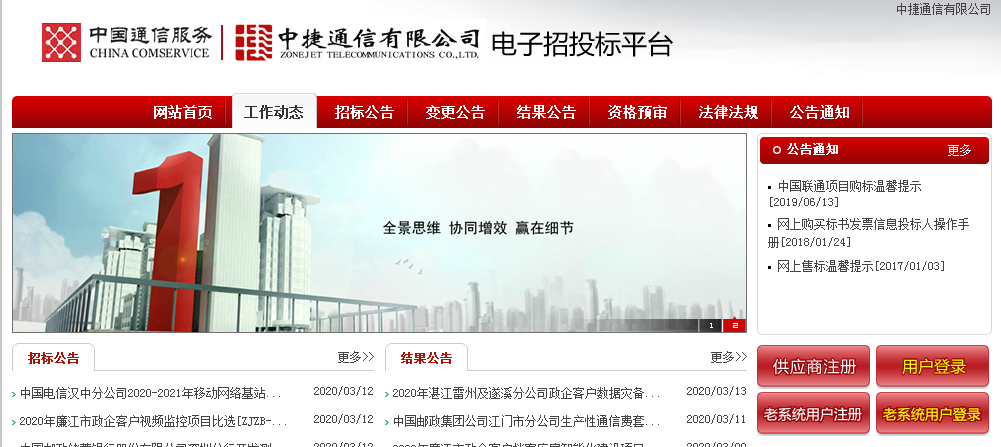 步骤二：用户登录（新用户点击供应商注册）步骤三：供应商登录账号，选择‘我要报名’，进入报名页面；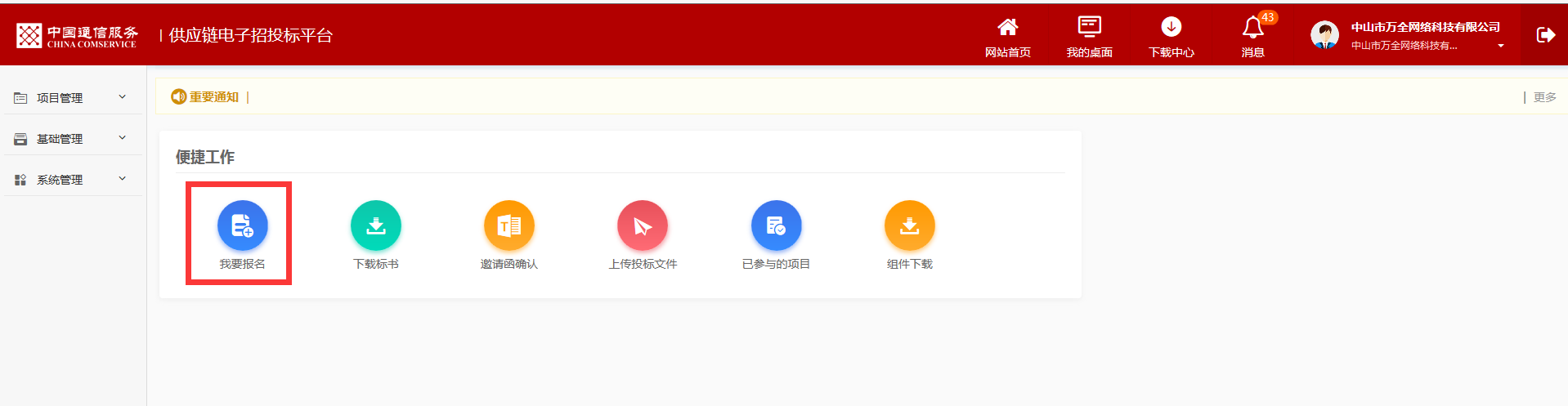 步骤四：在项目列表中找到要参加的项目；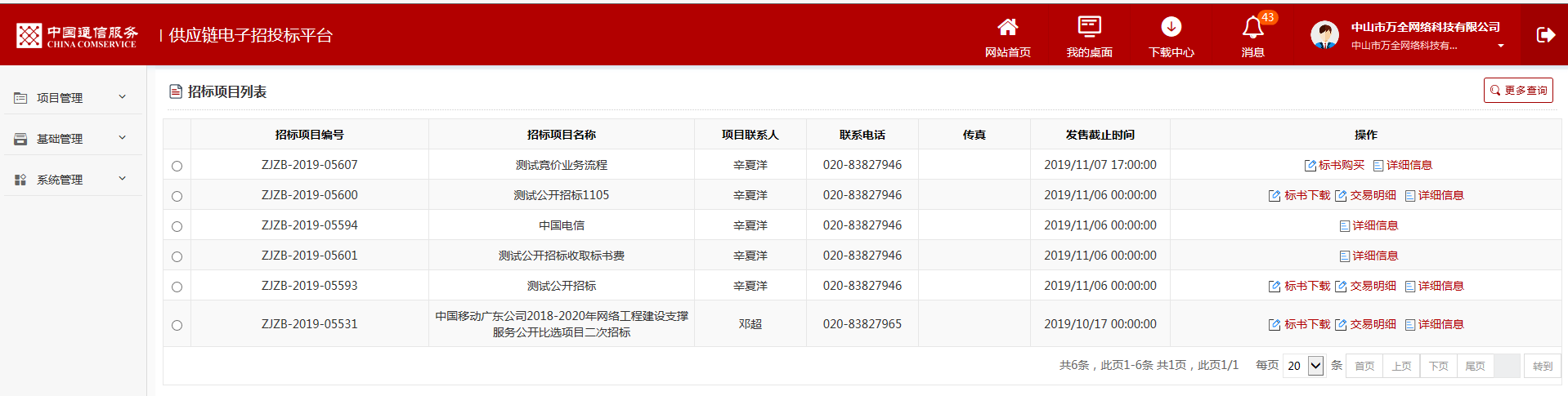 点击‘标书购买’，进入购标列表；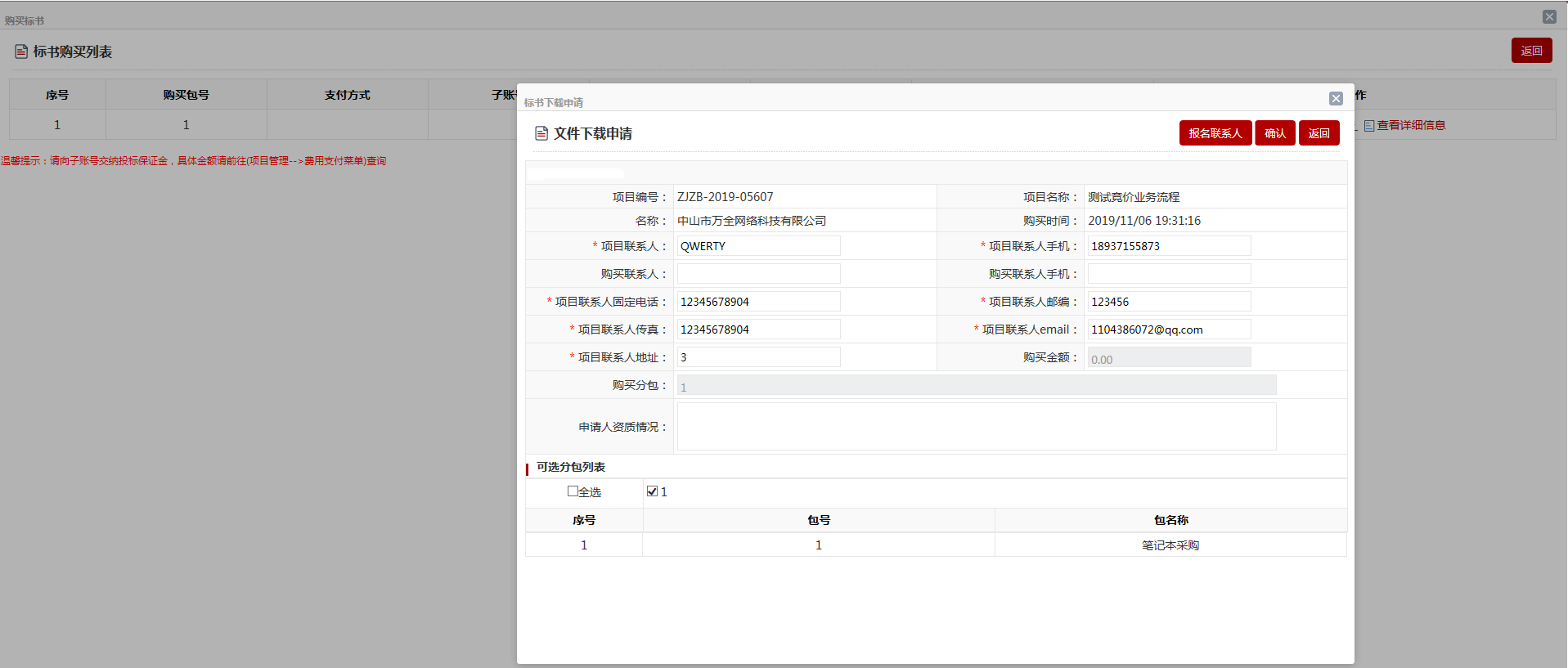 步骤五：填写购标申请信息后，点击‘确认’，若需要审核则审核通过后可以使用微信、支付宝或银行子账号进行文件费的缴纳，若不需要审核可直接进行缴费；步骤六：返回主界面 点“下载标书”获取招标文件，报名结束方式二、中捷通信有限公司微信公众号操作扫码打开中捷通信有限公司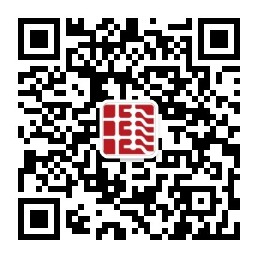 点击“中捷招标”，查看“招标公告”，进入到招标公告环节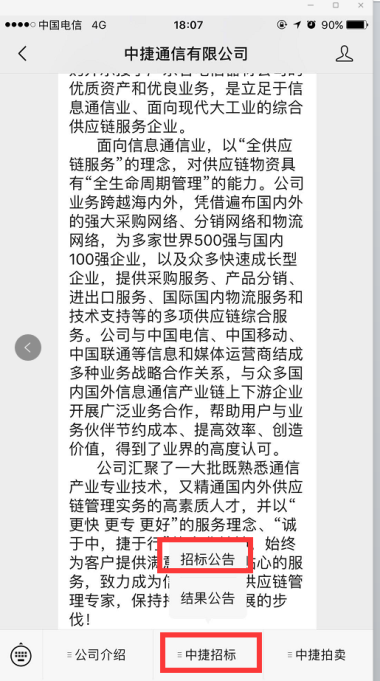 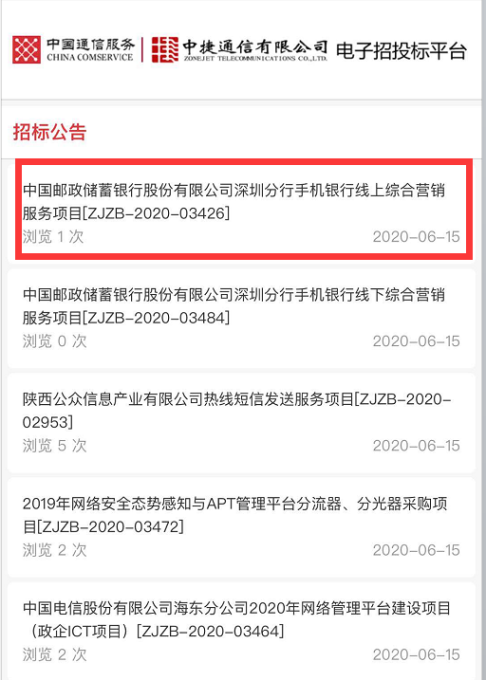 选择要购买的项目，点击“我要报名”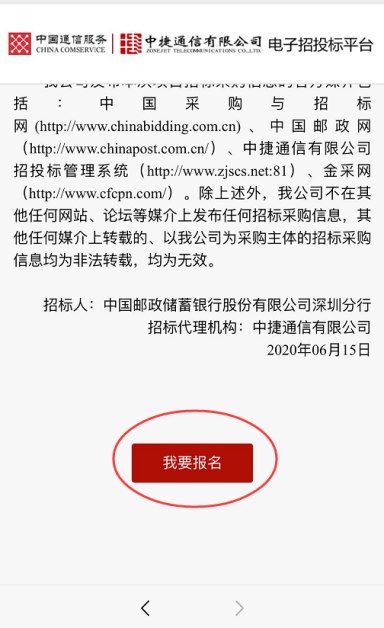 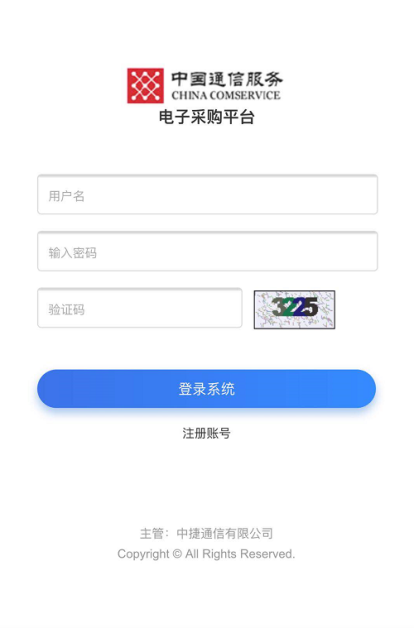 登录系统，点击编辑信息，补充购买人信息，然后确认支付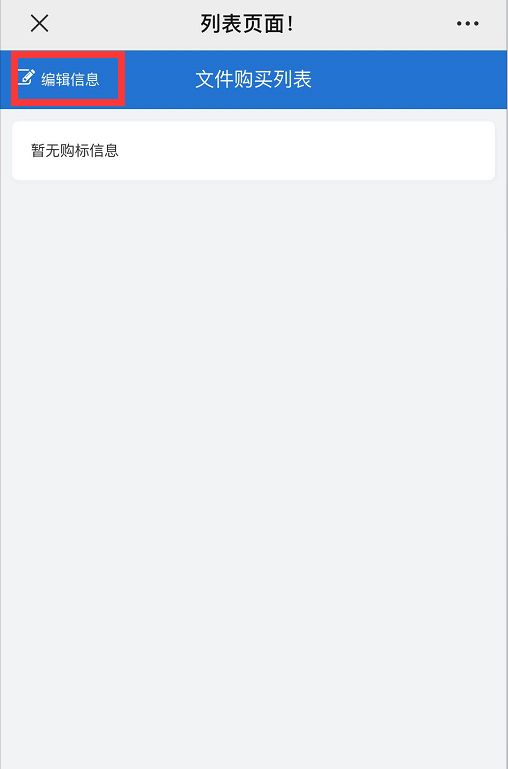 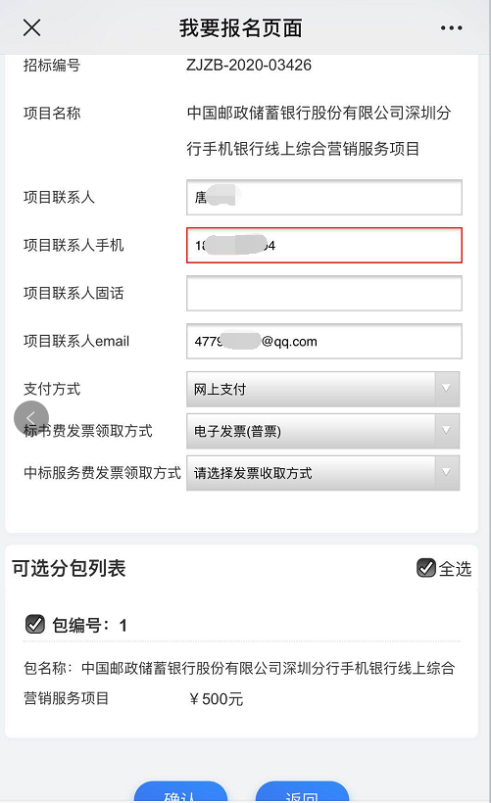 确认支付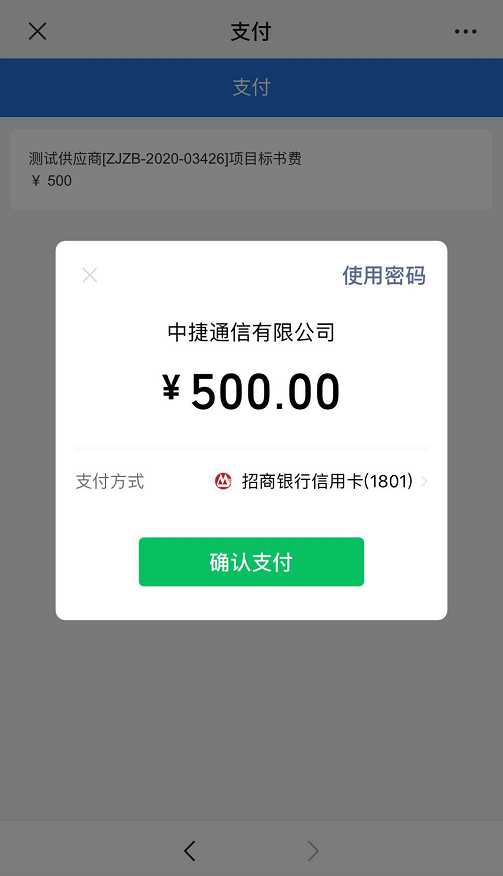 注意事项：标书费发票在报名结束后由代理机构统一开具，为电子普票，供应商进入账号下载或由系统自动发送至供应商邮箱。